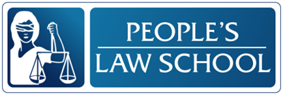 Scams to AvoidListening Package 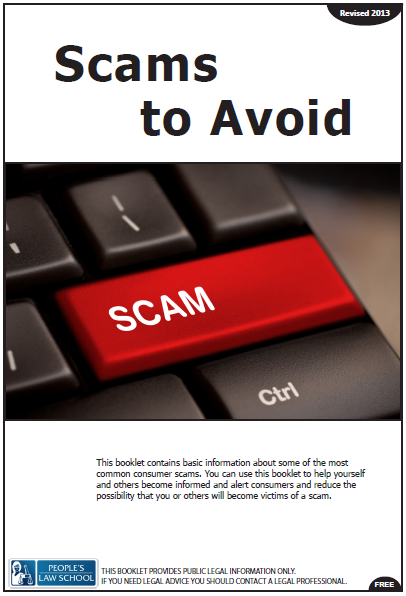 Listening Package: Scams to AvoidLesson Objectives Describe identity theft and scams and how to avoid themGive warnings and advice about how to recognize scamsIdentify what you can do to minimize the risk of identity theft or being scammedInstructions for the TeacherThese listening tasks are based on the video on the Scams to Avoid Lesson Module page at (insert link here)The following listening tasks have been modelled on the CLB 7-10 Exit Assessment Tasks that CLB 7/8 students take to progress or exit their programs. You may choose to use the tasks in a variety of ways:As a practice testdo not allow dictionaries or other supportsgive each student a copy of the listening taskread the instructionsplay the video twice through without stopping, pausing for 30 seconds between viewing gather the tests and score them As listening skills developmentgenerate interest and activate prior knowledgeset a gist task (Who? Relationship? Mood?)watch, confer with small groupswatch, stop, predict, confirmgive listening tasks (below)watch, confer with small groupsdiscuss content of videosrole play a related workplace situationAs self-studyassign as in-class, online or at home workVideo ScriptSteve: HelloCaller: Hello, this Is Tom from Acme Collections, can I speak to SteveSteve: SpeakingCaller: Yes, I’m calling in regards to a debt that you owe to G7 Loans in the amount of 7,000 dollarsSteve: What? There must be some mistake. I have no Idea what you’re talking aboutCaller: This is Steve Carlyle correct?Steve: YesCaller: Yes, no mistake then you took out a loan in the amount of 7,000 on Sept 3rd and after repeated attempts by the company to contact you, they have passed the debt onto us (Steve suddenly looks back to the pile of mail and starts opening them up, Letter after Letter is related to the fraud that has been committed against him) Mr. Carlyle? ……Mr. Carlyle?Steve: I’ll have to call you back (Steve hangs up phone, stands there for a few seconds, Picks the phone back up and calls the Local Police)Police Operator: Hello City Police how may I direct your call?Steve: Fraud Department! (Scene ends with Steve still on the phone)Listening Tasks TASK A Identity TheftYou will watch a video of a phone call between a man and someone calling to ask him about a loan. You will watch the video twice. As you watch, answer the questions. You have 30 seconds to read the questions before you listen.QuestionsWhat is Steve’s problem? He has been spending too much money.He forgot to pay off his debt.He got scammed.According to Tom, which month did Steve take out a loan?  __________________________________________________________________________Steve says that he will call back _______________________________Because he does not know who the caller is.Because he is too scared to talk to the caller.Because he realized what had happened to him.How much was the amount of the loan mentioned?70,000 dollars7,000 dollars14,000 dollarsWho does Steve call?The bank.G7 Loans. The police. Why did he make the phone call?To report that he might be the victim of a crime.To pay off his loan.To check the balance of his account. What is the relationship between Steve and Tom?Steve took out a loan from Tom’s company. Tom is calling on behalf of another company. Tom is trying to scam Steve. Listening Tasks: Answer KeyTASK A QuestionsWhat is Steve’s problem? He has been spending too much money.He forgot to pay off his debt.He got scammed.According to Tom, which month did Steve take out a loan?  _____September____________________________________________________________Steve says that he will call back _______________________________Because he does not know who the caller is.Because he is too scared to talk to the caller.Because he realized what had happened to him.How much was the amount of the loan mentioned?70,000 dollars 7,000 dollars14,000 dollarsWho does Steve call?The bankG7 Loans The police Why did he make the phone call?To report that he might be the victim of a crimeTo pay off his loanTo check the balance of his account What is the relationship between Steve and Tom?Steve took out a loan from Tom’s company Tom is calling on behalf of another company Tom is trying to scam Steve 